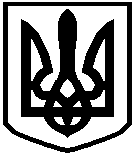 СКВИРСЬКА МІСЬКА РАДА ВИКОНАВЧИЙ КОМІТЕТР І Ш Е Н Н Явід 13 липня 2021 року              м. Сквира                                      № 8/16 Про затвердження Положення про координаційну радуучасників антитерористичної операції, операції Об’єднаних сил та волонтерів при виконкомі Сквирської міської радиВідповідно до Законів України " Про місцеве самоврядування в Україні“, „Про волонтерську діяльність”, Указу Президента України від 18.03.2015                    № 150/2015 ,,Про додаткові заходи щодо соціального захисту учасників антитерористичної операції“, постанови Кабінету Міністрів України від 03.11.2010 № 996 ,,Про забезпечення участі громадськості у формуванні та реалізації державної політики“ (із змінами) та з метою здійснення повноважень щодо комплексного вирішення проблем та соціального захисту учасників антитерористичної операції, операції Об’єднаних сил, учасників бойових дій на території інших держав, членів їх родин, членів сімей загиблих, інвалідів війни, забезпечення представництва їх інтересів виконком Сквирської міської радиВ И Р І Ш И В:1. Затвердити Положення про координаційну раду учасників антитерористичної операції, операції Об’єднаних сил та волонтерів при виконкомі Сквирської міської ради, що додається.2. Затвердити склад координаційної ради учасників антитерористичної операції, операції Об’єднаних сил та волонтерів при виконкомі Сквирської міської ради, у складі згідно з додатком.3. Контроль за виконанням цього рішення покласти на заступника міського голови Валентину Бачинську.Голова виконкому                                                           Валентина ЛЕВІЦЬКАЗАТВЕРДЖЕНОРішення виконавчого комітету міської ради 13.07.2021 № 8/16ПОЛОЖЕННЯпро координаційну раду учасників антитерористичноїоперації, операції Об’єднаних сил та волонтерівпри виконкомі Сквирської міської ради1. ЗАГАЛЬНІ ЗАСАДИ1.1.  Координаційна рада учасників антитерористичної операції, операції Об’єднаних сил та волонтерів при при виконкомі Сквирської міської ради утворена для сприяння здійсненню повноважень міської ради щодо комплексного вирішення проблем учасників антитерористичної операції, операції об’єднаних сил (далі – АТО, ООС) та членів їх родин, членів сімей загиблих, врахування їх думки під час реалізації державної політики.1.2. Координаційна рада учасників антитерористичної операції, операції Об’єднаних сил та волонтерів при виконкомі Сквирської міської ради (далі - координаційна рада) є колегіальним, консультативно-дорадчим органом при виконкомі Сквирської міської ради.1.3. Координаційна рада у своїй діяльності керується Конституцією та законами України, указами Президента України, постановами Верховної Ради України, актами Кабінету Міністрів України, розпорядженнями голів Київської обласної державної адміністрації, Сквирської міської ради та цим Положенням.1.4. Метою діяльності координаційної ради є налагодження ефективної взаємодії органу місцевого самоврядування з громадськістю, врахування громадської думки під час реалізації державної політики у підтримці учасників АТО, ООС, членів їх родин, поранених військовослужбовців, сімей, члени яких загинули під час проведення АТО, ООС, підтримка учасників АТО, ООС та їх сімей, залучення учасників АТО, ООС до проведення структурних реформ у громаді, державі.1.5. Зміни та доповнення до Положення про координаційну раду ухвалюються на засіданні координаційної ради та затверджуються рішення виконавчого комітету Сквирської міської ради.1.6. Координаційна рада здійснює свої повноваження на громадських засадах.22. ЗАВДАННЯ ТА ПРАВА КООРДИНАЦІЙНОЇ РАДИ2.1. Сфера повноважень координаційної ради розповсюджується на територію Сквирської громади.2.2. Завдання координаційної ради: 2.2.1) забезпечення взаємодії Сквирської міської ради з місцевими громадськими організаціями учасників АТО, ООС, волонтерами у Сквирській громаді щодо організації та надання допомоги військовослужбовцям, демобілізованим військовослужбовцям, пораненим, іншим особам, які постраждали внаслідок бойових дій, сім’ям зазначених осіб та з інших питань;2.2.2) збір, узагальнення інформації щодо волонтерських, благодійних та громадських організацій , що надають допомогу учасникам АТО, ООС та їх сім'ям;2.2.3) формування позитивного ставлення населення  до військовослужбовців - учасників АТО, ООС та членів їх сімей, поранених військовослужбовців, сімей, члени яких загинули під час проведення АТО, ООС; 2.2.4) організація публічних заходів для обговорення актуальних питань щодо питань допомоги учасникам АТО, ООС;2.2.5) співпраця з громадськими організаціями . волонтерами  у розробці, обговоренні та реалізації різноманітних проектів згідно із завданнями координаційної ради;2.2.6) участь у реалізації державної політики щодо молоді та сприяння патріотичному вихованню підростаючого покоління.2.3. Координаційна рада має право:2.3.1) утворювати постійні та тимчасові робочі органи (комісії, експертні групи тощо);2.3.2) залучати до роботи координаційної ради працівників органів виконавчої влади, органів місцевого самоврядування, представників вітчизняних та міжнародних експертних і наукових організацій, підприємств, установ та організацій (за згодою їх керівників), а також окремих фахівців (за згодою);2.3.3) організовувати і проводити семінари, конференції, засідання, форуми, наради, зустрічі, семінари з питань, що належать до її компетенції;2.3.4) отримувати в установленому порядку від місцевих органів виконавчої влади, органу місцевого самоврядування інформацію, необхідну для виконання покладених на неї завдань;2.3.5) подавати  Сквирській міській раді пропозиції з питань, що належать до її компетенції;32.3.6) запрошувати на засідання координаційної ради представників органів виконавчої влади та органу місцевого самоврядування Сквирської громади;2.3.7) вносити пропозиції до проєктів рішень міської ради , делегувати представників для виступу на засіданнях виконкому Сквирської міської ради з питань, що відносяться до компетенції координаційної ради;	2.3.8) розглядати на своїх засіданнях  питання  про виключення зі складу координаційної ради її членів, які регулярно (більше двох разів підряд), без поважних причин, не беруть участь у засіданнях координаційної ради та вносити відповідні пропозиції Сквирському міському голові .2.4. рішення координаційної ради носять рекомендаційний характер і враховуються Сквирською міською радою при прийнятті рішень, що стосуються учасників АТО, ООС Сквирщини, членів їх родин, поранених військовослужбовців, сімей, члени яких загинули під час проведення АТО, ООС.3. ПОВНОВАЖЕННЯ ЧЛЕНІВ КООРДИНАЦІЙНОЇ РАДИ3.1. Члени координаційної ради мають право:3.1.1. запитувати та одержувати документи та проєкти документів Сквирської міської ради, її структурних підрозділів (крім тих, що містять державну таємницю та іншу інформацію з обмеженим доступом);3.1.2) брати участь в обговоренні питань, що виносяться на засідання координаційної ради, вносити пропозиції та зауваження;3.1.3) брати участь у голосуванні на засіданнях координаційної ради;3.1.4) у разі незгоди із прийнятим рішенням координаційної ради висловлювати власну думку, що долучається до протоколу  засідання;3.1.5) пропонувати питання до порядку денного засідання координаційної ради;3.1.6) висувати свою кандидатуру або бути висунутими на посаду голови або секретаря координаційної ради.3.2. Члени координаційної ради зобов'язані брати участь у всіх її  засіданнях.3.3. У разі неможливості через поважну причину бути присутнім на засіданні координаційної ради, член координаційної ради може викласти письмово свою думку, що долучається до протоколу  засідання.3.4. Делегування права голосу члена координаційної ради іншим особам допускається лише за письмовою заявою, поданою голові координаційної ради.	3.5. Членство в координаційній раді припиняється на підставі:3.5.1) систематичної відсутності члена координаційної ради на її засіданнях без поважних причин (більше ніж два рази);43.5.2) повідомлення уповноваженої особи громадської організації про відкликання свого представника та припинення його членства в координаційній раді;3.5.3) подання членом координаційної ради відповідної особистої заяви із зазначенням причин припинення членства.4. ДІЯЛЬНІСТЬ КООРДИНАЦІЙНОЇ РАДИ4.1. Голова координаційної ради обирається на першому її засіданні шляхом рейтингового голосування терміном на два роки.  Голова координаційної ради має  заступника, який обирається з числа членів координаційної ради шляхом рейтингового голосування. Заступник голови та секретар координаційної ради обираються із числа членів координаційної ради на її першому засіданні. Повноваження голови координаційної ради можуть бути припинені за її рішенням, а також у разі виникнення підстав, передбачених чинним законодавством.4.2. Голова координаційної ради:4.2.1) організовує діяльність координаційної ради;4.2.2) скликає, організовує підготовку та проведення її засідань;4.2.3) підписує документи від імені координаційної ради;4.2.4) представляє координаційну раду у відносинах з Сквирською міською радою, об'єднаннями громадян, засобами масової інформації тощо.4.3. У разі відсутності голови координаційної ради або неможливості виконувати ним свої обов'язки з поважних причин, його повноваження за дорученням голови координаційної ради виконує  заступник.4.4. Заступник голови координаційної ради забезпечує координацію та контроль роботи за напрямами діяльності координаційної ради, закріпленими за ними.4.5.  Секретар координаційної ради здійснює організаційне забезпечення її діяльності та ведення діловодства, зокрема, забезпечує підготовку необхідних матеріалів для розгляду на засіданні ради, оформлення протоколів, розсилку та зберігання відповідних документів.4.6. Формою роботи координаційної ради є засідання, що проводяться не рідше, ніж один раз на квартал. Позачергові засідання координаційної ради можуть скликатись головою координаційної ради або за ініціативою однієї третини загального складу її членів. Про засідання координаційної ради має бути повідомлено її членів не пізніше, ніж за три дні до його проведення, а у випадку наявності нагальних для вирішення питань, їх має бути повідомлено не пізніше, ніж за один день до його проведення.4.7. Засідання координаційної ради проводяться відкрито.54.8. За запрошенням голови координаційної ради у її засіданнях, крім її членів, можуть брати участь інші особи.		4.9. Рішення координаційної ради приймається відкритим голосуванням простою більшістю голосів її членів, присутніх на засіданні. У разі рівного розподілу голосів вирішальним є голос головуючого на засіданні координаційної ради. Рішення координаційної ради оформлюється протоколом. Протоколи засідань координаційної ради зберігаються у відділі  праці, соціального захисту та соціального забезпечення Сквирської міської ради.4.10. Про свою роботу координаційна рада інформує громадськість на офіційному веб-сайті Сквирської міської ради, а також в місцевих засобах масової інформації шляхом розміщення планів роботи, протоколів засідань, щорічних звітів про роботу, інформації про її членів та прийняті рішення.4.11. Організаційне забезпечення діяльності координаційної ради здійснюється відділом праці, соціального захисту та соціального забезпечення Сквирської міської ради.Начальник відділу праці,                                  соціального захисту та соціального забезпечення Сквирської міської ради                                                   Світлана РИЧЕНКОДодаток до рішення виконавчого комітету Сквирської міської ради 13.07.2021 № 8/16СКЛАД координаційної ради учасників антитерористичної операції, операції Об’єднаних сил та волонтерів при виконкомі Сквирської міської ради2                                                                                         Продовження таблиціНачальник відділу праці,                                  соціального захисту та соціального забезпечення Сквирської міської ради                                                 Світлана РИЧЕНКОБай Інна Петрівнафахівець з соціальної роботи відділу з соціальної роботи Сквирської міської ради  «Центр надання соціальних послуг»Бачинська  Валентина Петрівназаступник Сквирського міського головиВигівський Микола Володимировичзаступник військового комісара - начальник відділення комплектування Сквирського районного територіального центру комплектування та соціальної підтримкиБойко Лариса Борисівнаголовний спеціаліст відділу з питань юридичного забезпечення ради та діловодства міської радиГадіяк Людмила Василівнадиректор КНП СМР «Сквирський міський центр первинної медико-санітарної допомоги»Лозинський Віталій Леонідовичзаступник голови правління Сквирської районної спілки інвалідів з ураженням опорно-рухового апарату «Прагнення-Сквира»Лучинська Валентина Костянтинівнамати загиблого учаснина АТОМішковець Дмитро Пилиповичпредставник ГО «Спілка учасників АТО Сквирщини»Подолян Олександр Миколайовичпредставник ГО «Спілка учасників АТО Сквирщини»ПоступаленкоВалентина Валентинівнаголова Сквирської організації Української спілки ветеранів АфганістануРедюк Олена Олександрівнаголова ГО «Спілка учасників АТО Сквирщини»Риченко Світлана Петрівнаначальник відділу праці, соціального захисту та соціального забезпечення міської радиРудніченко Неля Михайлівнапредставник ГО « Народна рада»Скакевич Віктор представник ГО «Надійний тил»Славінський Олександр В’ячеславовичпредставник  Сквирської організації Української спілки ветеранів АфганістануСлавінська Оксана Вікторівнапреставник ГО «Надійний тил»Саченко В’ячеслав Йосиповичголова правління Сквирської районної спілки інвалідів з ураженням опорно-рухового апарату «Прагнення-Сквира»Щур Олена Анатоліївнаголова ГО «Надійний тил»ЯнчукВіктор Григоровичпредставник Сквирської організації Української спілки ветеранів АфганістануЯрмола Ігор Івановичначальник відділу з питань земельних ресурсів та кадастру міської ради.